В соответствии с Постановлением Администрации Истоминского сельского поселения № 284 от 15.08.2013 г. «Об утверждении Порядка разработки, реализации и оценки эффективности муниципальных программ Истоминского сельского поселения», Постановлением № 285 от 16.08.2013 г. «Об утверждении методических рекомендаций по разработке и реализации муниципальных программ Истоминского сельского поселения»,                                                     ПОСТАНОВЛЯЮ:Утвердить отчет о реализации муниципальной программы «Региональная политика» в муниципальном образовании «Истоминское сельское поселение» по итогам работы за 2015 год .Разместить настоящее Постановление на официальном сайте Истоминского сельского поселения. 3.Настоящее постановление вступает в силу с момента его обнародования.4.Контроль за выполнением постановления возложить на Заместителя Главы администрации Истоминского сельского поселения Р.Ф.ЖигулинуГлава Администрации Истоминского сельского поселения                                       Л.Н.ФлютаПостановление вносит заместитель Главы Администрации Истоминского сельского поселения Жигулина Р.Ф.Раздел 1. Конкретные результаты реализации муниципальной программы, достигнутые за отчетный период.1.1. Основные результаты, достигнутые за отчетный период.        Муниципальная программа «Региональная политика (далее - Программа) утверждена постановлением администрации Истоминского сельского поселения от 16 декабря 2013 г. № 430       Современные условия развития общества обуславливают необходимость применения инновационных подходов в системе управления и организации функционирования муниципальной службы, эффективность которой зависит от компетентности ее кадрового состава, способного творчески решать сложные задачи социально-экономического развития поселения.        Постоянно совершенствуется система подготовки кадров Истоминского сельского поселения. Муниципальные служащие Истоминского сельского поселения активно участвуют в процессе подготовки кадров с использованием ресурсов Информационно-образовательного портала подготовки кадров государственного и муниципального управления.         В рамках подпрограммы «Развитие муниципального управления и муниципальной службы в Истоминском сельском поселении» на реализацию программных мероприятий в 2015 году выделялось 21.5 тыс. рублей. По итогам 2015 года на реализацию программных мероприятий программы «региональная политика» истрачено 21.5 тыс. рублей. Специалисты Администрации приняли участие в онлайн-семинаре «имущественные отношения», прошли дополнительное образование по программе «Управление земельно-имущественными отношениями».1.2. Характеристика вклада основных результатов в решение задач и достижение целей Программы.          Задача обеспечения дополнительного профессионального образования лиц, замещающих выборные муниципальные должности, муниципальных служащих;решалась за счет:- участия в семинарах, прохождения курсов повышения квалификации          Задача совершенствования правовых и организационных основ местного самоуправления, муниципальной службырешалась за счет:приведения нормативно-правовых актов администрации Истоминского сельского поселения в соответствие в связи с изменениями законодательства.Анализ реализации Программы, проведённый в соответствии с Методикой, показал, что Программа реализуется с высоким уровнем эффективности.1.3. Сведения о достижении значений показателей (индикаторов) муниципальной программы «Региональная политика», подпрограмм муниципальной программы «Региональная политика», оценка эффективности Программы.Раздел 2. Сведения о реализации основных мероприятий в разрезе подпрограммПрограммы «Региональная политика».Раздел 3. Сведения  об использовании бюджетных ассигнований местного  бюджета на реализацию муниципальной программы (тыс. руб.)Раздел 4. Информация о внесенных ответственным исполнителем изменениях в ПрограммуРаздел 5. Предложения по дальнейшей реализации Программы       В 2016 году Программа реализуется в соответствии с Планом реализации муниципальной   программы «Региональная политика (2014-2020 годы)», подготовленным в соответствии с изменениями, внесенными в Постановление Администрации от 16 декабря 2013 г. № 310 Постановлением Администрации от 30 декабря 2015 г. № 498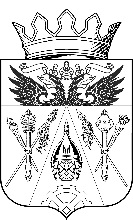 АДМИНИСТРАЦИЯ ИСТОМИНСКОГО СЕЛЬСКОГО ПОСЕЛЕНИЯ ПОСТАНОВЛЕНИЕАДМИНИСТРАЦИЯ ИСТОМИНСКОГО СЕЛЬСКОГО ПОСЕЛЕНИЯ ПОСТАНОВЛЕНИЕАДМИНИСТРАЦИЯ ИСТОМИНСКОГО СЕЛЬСКОГО ПОСЕЛЕНИЯ ПОСТАНОВЛЕНИЕАДМИНИСТРАЦИЯ ИСТОМИНСКОГО СЕЛЬСКОГО ПОСЕЛЕНИЯ ПОСТАНОВЛЕНИЕАДМИНИСТРАЦИЯ ИСТОМИНСКОГО СЕЛЬСКОГО ПОСЕЛЕНИЯ ПОСТАНОВЛЕНИЕАДМИНИСТРАЦИЯ ИСТОМИНСКОГО СЕЛЬСКОГО ПОСЕЛЕНИЯ ПОСТАНОВЛЕНИЕАДМИНИСТРАЦИЯ ИСТОМИНСКОГО СЕЛЬСКОГО ПОСЕЛЕНИЯ ПОСТАНОВЛЕНИЕАДМИНИСТРАЦИЯ ИСТОМИНСКОГО СЕЛЬСКОГО ПОСЕЛЕНИЯ ПОСТАНОВЛЕНИЕАДМИНИСТРАЦИЯ ИСТОМИНСКОГО СЕЛЬСКОГО ПОСЕЛЕНИЯ ПОСТАНОВЛЕНИЕАДМИНИСТРАЦИЯ ИСТОМИНСКОГО СЕЛЬСКОГО ПОСЕЛЕНИЯ ПОСТАНОВЛЕНИЕАДМИНИСТРАЦИЯ ИСТОМИНСКОГО СЕЛЬСКОГО ПОСЕЛЕНИЯ ПОСТАНОВЛЕНИЕАДМИНИСТРАЦИЯ ИСТОМИНСКОГО СЕЛЬСКОГО ПОСЕЛЕНИЯ ПОСТАНОВЛЕНИЕ28апреля2016 г.№173173х. Островскогох. Островскогох. Островскогох. Островскогох. Островскогох. Островскогох. Островскогох. Островскогох. Островскогох. Островскогох. Островскогох. ОстровскогоОб утверждении отчета о реализации муниципальной программы «Региональная политика» в муниципальном образовании «Истоминское сельское поселение» по итогам работы за 2015 годОб утверждении отчета о реализации муниципальной программы «Региональная политика» в муниципальном образовании «Истоминское сельское поселение» по итогам работы за 2015 годОб утверждении отчета о реализации муниципальной программы «Региональная политика» в муниципальном образовании «Истоминское сельское поселение» по итогам работы за 2015 годОб утверждении отчета о реализации муниципальной программы «Региональная политика» в муниципальном образовании «Истоминское сельское поселение» по итогам работы за 2015 годОб утверждении отчета о реализации муниципальной программы «Региональная политика» в муниципальном образовании «Истоминское сельское поселение» по итогам работы за 2015 годОб утверждении отчета о реализации муниципальной программы «Региональная политика» в муниципальном образовании «Истоминское сельское поселение» по итогам работы за 2015 годОб утверждении отчета о реализации муниципальной программы «Региональная политика» в муниципальном образовании «Истоминское сельское поселение» по итогам работы за 2015 годОб утверждении отчета о реализации муниципальной программы «Региональная политика» в муниципальном образовании «Истоминское сельское поселение» по итогам работы за 2015 годОб утверждении отчета о реализации муниципальной программы «Региональная политика» в муниципальном образовании «Истоминское сельское поселение» по итогам работы за 2015 годОб утверждении отчета о реализации муниципальной программы «Региональная политика» в муниципальном образовании «Истоминское сельское поселение» по итогам работы за 2015 годОб утверждении отчета о реализации муниципальной программы «Региональная политика» в муниципальном образовании «Истоминское сельское поселение» по итогам работы за 2015 годОб утверждении отчета о реализации муниципальной программы «Региональная политика» в муниципальном образовании «Истоминское сельское поселение» по итогам работы за 2015 год№
п/пПоказатель (индикатор) (наименование)Единица измерения№
п/пПоказатель (индикатор) (наименование)Единица измерения2014год2015Год план2015ГодфактСтепень достижения целевых показателейКЦИiСтепень соответствия запланированному уровню затратКБЗiПричины невыполнения1234567891Доля граждан, положительно оценивающих деятельность органов местного самоуправления Истоминского сельского поселенияпроценты38,135,6391Без финансирования2Доля муниципальных служащих, получивших дополнительное профессиональное образованиепроценты5010444,413Доля муниципальных служащих в возрасте до 30 лет, имеющих стаж муниципальной службы не менее 3 летпроценты0,01400Без финансированияНет вакансий4Доля вакантных должностей муниципальной службы, замещаемых на основе назначения из кадрового резервапроценты0,08,000Без финансированияНет вакансий 5Доля вакантных должностей муниципальной службы, замещаемых на основе конкурсапроценты010111,1Без финансированияНет вакансий 6Доля должностей муниципальной службы, для которых утверждены должностные инструкции, которые содержат показатели результативностипроценты551001001Без финансирования Без финансирования6Доля муниципальных служащих, имеющих высшее профессиональное образованиепроценты89,09589,00,9Без финансированияПоступили в высшие учебные заведения, но ещё не получили диплом о высшем образовании№
п/пНомер и наименование    
основного мероприятияНомер и наименование    
основного мероприятияСоисполнитель, участник, ответственный за исполнение основного мероприятияСрокСрокСрокФактический срокФактический срокФактический срокРезультаты Результаты Проблемы, возникшие в ходе реализации мероприятияПроблемы, возникшие в ходе реализации мероприятия№
п/пНомер и наименование    
основного мероприятияНомер и наименование    
основного мероприятияСоисполнитель, участник, ответственный за исполнение основного мероприятияначала  
реализацииокончания 
реализацииокончания 
реализацииначала  
реализацииначала  
реализацииокончания 
реализациизапланированныеДостигнутые Проблемы, возникшие в ходе реализации мероприятияПроблемы, возникшие в ходе реализации мероприятия12334455667899Подпрограмма. «Развитие муниципальной службы в Истоминском сельском поселении»Подпрограмма. «Развитие муниципальной службы в Истоминском сельском поселении»Подпрограмма. «Развитие муниципальной службы в Истоминском сельском поселении»Подпрограмма. «Развитие муниципальной службы в Истоминском сельском поселении»Подпрограмма. «Развитие муниципальной службы в Истоминском сельском поселении»Подпрограмма. «Развитие муниципальной службы в Истоминском сельском поселении»Подпрограмма. «Развитие муниципальной службы в Истоминском сельском поселении»Подпрограмма. «Развитие муниципальной службы в Истоминском сельском поселении»Подпрограмма. «Развитие муниципальной службы в Истоминском сельском поселении»Подпрограмма. «Развитие муниципальной службы в Истоминском сельском поселении»Подпрограмма. «Развитие муниципальной службы в Истоминском сельском поселении»Подпрограмма. «Развитие муниципальной службы в Истоминском сельском поселении»Подпрограмма. «Развитие муниципальной службы в Истоминском сельском поселении»Подпрограмма. «Развитие муниципальной службы в Истоминском сельском поселении»1Совершенствование правовой и методической основы муниципальной службыСовершенствование правовой и методической основы муниципальной службыЗаместитель Главы администрации Истоминского сельского поселения201420202020201420142020Приведение НПА в соответствие с действующим законодательством.Приняты НПА Приняты НПА 1.2.Обеспечение дополнительного профессионального образования лиц, замещающих выборные муниципальные должности, муниципальных служащихОбеспечение дополнительного профессионального образования лиц, замещающих выборные муниципальные должности, муниципальных служащихЗаместитель Главы администрации Истоминского сельского поселения201420202020201420142020Повышение уровня профессиональной компетентности муниципальных служащих Истоминского сельского поселения.Прошли обучение 4 муниципальных служащихПрошли обучение 4 муниципальных служащих1.3Повышение престижа муниципальной службы, укрепление кадрового потенциала органов местного самоуправленияПовышение престижа муниципальной службы, укрепление кадрового потенциала органов местного самоуправленияЗаместитель Главы администрации Истоминского сельского поселения201420202020201420142020Повышение привлекательности муниципальной службы.В апреле 2015 года проводился «День открытых дверей» для уч-ся старших классов МБОУ Истоминского сельского поселенияВ апреле 2015 года проводился «День открытых дверей» для уч-ся старших классов МБОУ Истоминского сельского поселения1.4.Совершенствование современных механизмов подбора кадров муниципальной службыСовершенствование современных механизмов подбора кадров муниципальной службыЗаместитель Главы администрации Истоминского сельского поселения201420202020201420142020Утверждён список кандидатов в муниципальный кадровый резерв.Утверждён список кандидатов в муниципальный кадровый резерв.1.5Совершенствование современных механизмов прохождения муниципальной службыСовершенствование современных механизмов прохождения муниципальной службыЗаместитель Главы администрации Истоминского сельского поселения201420202020201420142020Повышение эффективности деятельности органов местного самоуправления.Организована еженедельная учёба муниципальных служащих.Организована еженедельная учёба муниципальных служащих.№ п/пНаименование основного мероприятия,мероприятия ведомственной целевой программы,контрольного события программыОтветственный исполнитель  
  (заместитель руководителя ОИВ/ФИО)Результат реализации мероприятия (краткое описание)Фактическая дата начала   
реализации 
мероприятияФактическая дата окончания
реализации  
мероприятия, 
наступления  
контрольного 
событияРасходы бюджета поселения на реализацию муниципальной программы, тыс. руб.Расходы бюджета поселения на реализацию муниципальной программы, тыс. руб.Заключено   
контрактов на отчетную дату, тыс. руб.   
<1>№ п/пНаименование основного мероприятия,мероприятия ведомственной целевой программы,контрольного события программыОтветственный исполнитель  
  (заместитель руководителя ОИВ/ФИО)Результат реализации мероприятия (краткое описание)Фактическая дата начала   
реализации 
мероприятияФактическая дата окончания
реализации  
мероприятия, 
наступления  
контрольного 
событияпредусмотреномуниципальной программойфакт на отчетную дату <1>Заключено   
контрактов на отчетную дату, тыс. руб.   
<1>12234567811.Подпрограмма «Развитие муниципального управления и муниципальной службы в Истоминском сельском поселении»1.Подпрограмма «Развитие муниципального управления и муниципальной службы в Истоминском сельском поселении»1.Подпрограмма «Развитие муниципального управления и муниципальной службы в Истоминском сельском поселении»1.Подпрограмма «Развитие муниципального управления и муниципальной службы в Истоминском сельском поселении»1.Подпрограмма «Развитие муниципального управления и муниципальной службы в Истоминском сельском поселении»0,00,00,01.1  Совершенствование правовой и методической основы муниципальной службы в рамках подпрограммы «Развитие муниципального управления и муниципальной службы «муниципальной программы Истоминского сельского поселения «Региональная политика» (Иные закупки товаров. Работ и услуг для обеспечения государственных (муниципальных) нуждЗаместитель Главы администрации Истоминского сельского поселенияПринятие нормативно правовых актов по вопросам муниципальной службы.В течении годаДекабрь 20150,0Без финансирования0,00,01.2 Обеспечение дополнительного профессионального образования лиц, замещающих должности муниципальной службы в рамках подпрограммы «Развитие муниципального управления и муниципальной службы» муниципальной программы Истоминского сельского поселения «Региональная политика» (Иные закупки товаров. Работ и услуг для обеспечения государственных (муниципальных) нуждЗаместитель Главы администрации Истоминского сельского поселенияСпециалисты Администрации приняли участие в онлайн-семинаре «имущественные отношения», прошли дополнительное образование по программе «Управление земельно-имущественными отношениями».4 квартал 2015 г.Декабрь 201521,521,421,41.3  Внедрение эффективных технологий и современных методов работы с кадровым резервом в рамках подпрограммы «Развитие муниципального управления и муниципальной службы» муниципальной программы Истоминского сельского поселения «Региональная политика» (Иные закупки товаров. Работ и услуг для обеспечения государственных (муниципальных) нуждЗаместитель Главы администрации Истоминского сельского поселенияФормирование кадрового резерваВ течении годаДекабрь 20150,0Без финансирования0,00,0№Наименование (краткое описание) внесенного в муниципальную программу измененияРеквизиты постановлений о внесении изменений1Изменился объём финансированияПостановление Администрации Истоминского сельского поселения № 131 от 13.06.20152Изменился объём финансированияПостановление Администрации Истоминского сельского поселения № 341-1 от 22.10.20153Изменился объём финансированияПостановление Администрации Истоминского сельского поселения № 384-1 от 19.11.20154Изменился объём финансированияПостановление Администрации Истоминского сельского поселения№ 498 от 30.12.2015